Broj: 25/2012
U Kladarama, 		„I.Memorijal Jurice Botkovića“	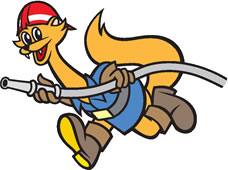 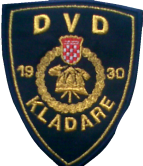 IV.Kolo Kupa Hrvatske vatrogasne zajedniceVATROGASNIM  ZAJEDNICAMA ŽUPANIJA             VATROGASNIM ZAJEDNICAMA GRADOVA / OPĆINA  
        DOBROVOLJNIM VATROGASNIM DRUŠTVIMADVD Kladare pod pokroviteljstvom županije Virovitičko- podravske organizira „I. Memorijal Jurice Botkovića“1.Memorijal će se održati 26.kolovoza 2012.godine sa početkom i otvaranjem u 9:00 sati te zatvaranjem u 15:00 hNatjecanje će se na Memorijalu provoditi  prema  Pravilniku  Hrvatske vatrogasne zajednice  o provedbi natjecanja HVZ-a , a natjecatelji će biti razvrstani u slijedeće kategorije: Pomladak ženski 6-12 godina, pomladak muški 6-12 godina, mladež ženska 12- 16 godina i mladež muška 12- 16 godina.
Rezultati Memorijala se boduju za Kup Hrvatske vatrogasne zajednice.
Na natjecanju se izvode po dvije vježbe bez štafete za pomladak te jedna vježba i štafetna utrka na 400  metara sa preprekama za mladež. Štafetna utrka se izvodi bez kaciga.Svi natjecatelji primiti će službenu  medalju „I. Memorijala Jurice Botkovića” i svako odjeljenje zahvalnicu za sudjelovanje na Memorijalu.
Na Memorijalu  se dodjeljuje prelazni pehar za sveukupno najbolji rezultat na natjecanju, kao i pehari za 1., 2. i 3. mjesto.Rok prijave odjeljenja je do 22. kolovoza 2012. godine, na adresu:DVD KLADARE bb, 33 405 Pitomača  e-mail dvdkladare@yahoo.comKotizacija po odjeljenju iznosi 300,00 kuna (za deset natjecatelja i jedan voditelj), a uplaćuje se na  žiro-račun DVD-a Kladare broj  2360000- 1101489527 (Zagrebačka banka, OIB: 49261758134) ili na licu mjesta, ali uz prethodnu usmenu ili pismenu prijavu.U kotizaciju su uključeni po jedna medalja za svakog člana odjeljenja, zahvalnica za odjeljenje te obrok i sok za svakog natjecatelja.Za sve ostale informacije javite se na GSM: 091/-450 83 24, 099/743 8094 (Fras Mateja), 
091/450 83 27 (Fras Zdravko) , 091/450 83 22  (Tkalčec Darko). U očekivanju Vaše prijave unaprijed zahvaljujemo i želimo Vam ugodan boravak u Kladarama i Virovitičko- podravskoj županiji!S poštovanjem,	                                      M.P.Zapovjednik:                                                   Predsjednik:Zdravko Fras                                              Mateja Fras, mag.prim.educ.